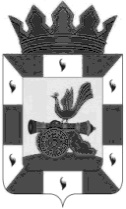 АДМИНИСТРАЦИЯ МУНИЦИПАЛЬНОГО ОБРАЗОВАНИЯ «СМОЛЕНСКИЙ РАЙОН» СМОЛЕНСКОЙ ОБЛАСТИП О С Т А Н О В Л Е Н И Еот ___________  № ______О признании утратившим силу постановления Администрации муниципального образования «Смоленский район» Смоленской области от 24.04.2017 № 586 В соответствии с Конституцией Российской Федерации, Жилищным кодексом Российской Федерации, Федеральным законом от 26.12.2008 № 294-ФЗ «О защите прав юридических лиц и индивидуальных предпринимателей при осуществлении государственного контроля (надзора) и муниципального контроля», Федеральным законом от 06.10.2003 № 131-ФЗ «Об общих принципах организации местного самоуправления в Российской Федерации», законом Смоленской области от 30.10.2014 № 141-з «О закреплении за сельскими поселениями Смоленской области отдельных вопросов местного значения», на основании Устава муниципального образования «Смоленский район» Смоленской области,АДМИНИСТРАЦИЯ МУНИЦИПАЛЬНОГО ОБРАЗОВАНИЯ «СМОЛЕНСКИЙ РАЙОН» СМОЛЕНСКОЙ ОБЛАСТИ  ПОСТАНОВЛЯЕТ:1. Признать утратившим силу постановление Администрации муниципального образования «Смоленский район» Смоленской области от 24.04.2017 № 586 «Об утверждении административного регламента по осуществлению муниципального жилищного контроля на территории муниципального образования «Смоленский район» Смоленской области».2. Настоящее постановление опубликовать в газете «Сельская правда» и разместить в сети «Интернет» на официальном сайте муниципального образования «Смоленский район» Смоленской области.3. Контроль за исполнением настоящего постановления возложить на заместителя Главы муниципального образования – начальника управления жилищно-коммунального хозяйства, строительства и коммуникаций Администрации муниципального образования «Смоленский район» Смоленской области (Игнатенкова Г.В.).Глава муниципального образования«Смоленский район» Смоленской области		                 О.Н. Павлюченкова